      ДУМА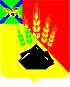 МИХАЙЛОВСКОГО МУНИЦИПАЛЬНОГО   РАЙОНА   РЕШЕНИЕс. Михайловка23.06.2022г.                                                                                                  №  230   О возбуждении ходатайства о награждении почетнымзнаком Приморского края «Семейная доблесть»                                                                                           В соответствии с Законом Приморского края от 04 июня 2014г. № 436-КЗ «О наградах Приморского края»,  от 12 февраля 2020 года № 724-КЗ «О внесении изменений в Закон Приморского края «О наградах Приморского края», руководствуясь статьей 11 Порядка возбуждения ходатайства о награждении почетным знаком Приморского края «Семейная доблесть», утвержденного решением Думы Михайловского муниципального района от 26.03.2020г. № 471,    на основании Устава Михайловского  муниципального района, Дума Михайловского муниципального района                           РЕШИЛА:         1. На основании заключения Комиссии по рассмотрению ходатайств о награждении почетным знаком Приморского края «Семейная доблесть»  № 1 от  06.05.2022 года возбудить ходатайства о награждении почетным знаком Приморского края «Семейная доблесть»:1.1.  Сергеева  Виктора Павловича и  Сергееву  Любовь Андреевну;1.2.  Дышлюк Леонтия Леонтьевича  и Дышлюк Валентину Михайловну;1.3.  Мироненко Бориса Григорьевича и Мироненко Раису Ивановну;1.4.  Снопок  Николая  Андреевича и  Снопок Любовь  Степановну. 2. Настоящее решение направить главе Михайловского муниципального района для подготовки отзывов и последующего направления в Комиссию при Губернаторе Приморского края по наградам Приморского края. 3.   Настоящее решение вступает в силу со дня подписания.4. Настоящее решение подлежит официальному опубликованию.Председатель Думы  Михайловского муниципального района 	             	Н.Н. Мельничук